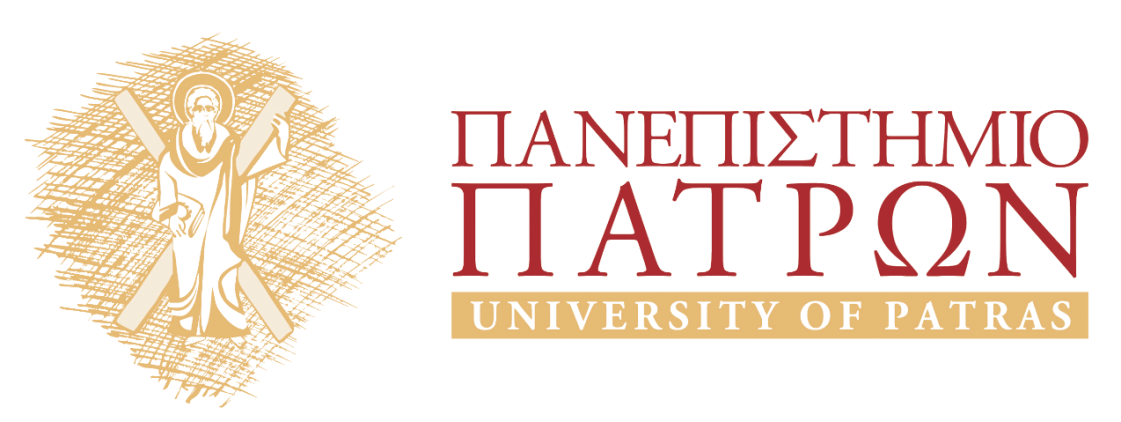 Νευροβιολογία των Μνημονικών ΛειτουργιώνΕνότητα: Επανάληψη Κωνσταντίνος ΠαπαθεοδωρόπουλοςΤμήμα Ιατρικής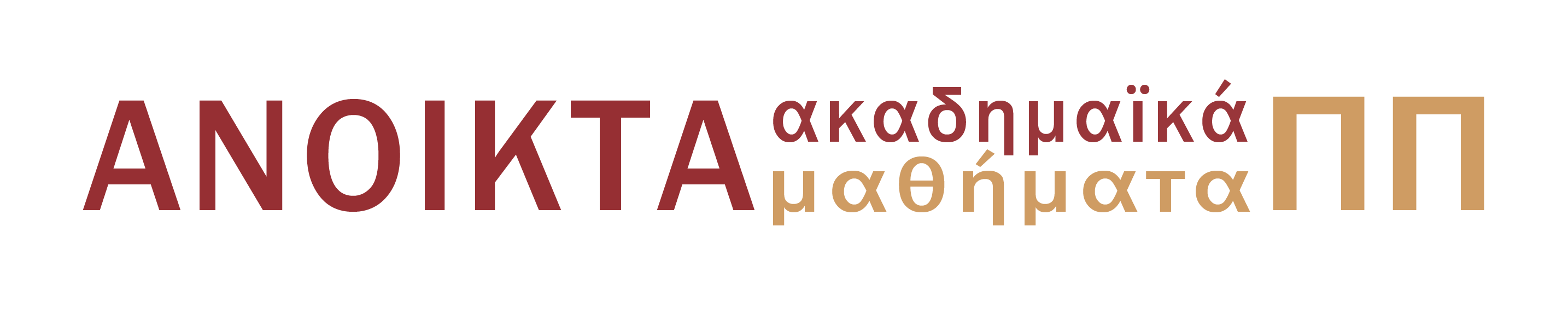 Ερωτήσεις ΑυτοαξιολόγησηςΠοια είναι η σχέση μεταξύ μάθησης και μνήμης?Ποιες οι ομοιότητες και διαφορές μεταξύ φυλογενετικής και επίκτητης μνήμης?Σε τι συνίσταται η ποιοτική κατηγοριοποίηση της μνήμης?Ποιες είναι οι κύριες κατηγορίες ποιοτικής διάκρισης της μνήμης?Κατασκευάσατε τον γενικό πίνακα της κατηγοριοποίησης κατά το είδος της μνημονικής λειτουργίας.Ποιες είναι οι διαφορές μεταξύ δηλωτικής και μη δηλωτικής μνήμης?Ποιες είναι οι διαφορές μεταξύ βιωματικής και σημασιολογικής μνήμης?Πως αναδείχθηκε επιστημονικά η διαφορά μεταξύ δηλωτικής και μη δηλωτικής μνήμης?Πως ορίζεται και ποιος ο λειτουργικός ρόλος της ενεργού μνήμης?Τι είδους κυτταρικές διεργασίες στηρίζουν τον εθισμό και την ευαισθητοποίηση στο μαλάκιο Aplysia?Σε τι συνίσταται η έννοια του μνημονικού συστήματος?Ποια είναι η χρονική κατηγοριοποίηση της μνήμης?Με ποια κριτήρια πραγματοποιείται η χρονική κατηγοριοποίηση?Ποια η σχέση των σταδίων επεξεργασίας της προς μνημόνευση πληροφορίας με την διάρκεια της μνήμης?Τι σημαίνει συναπτική πλαστικότητα και πως εκφράζεται φυσιολογικά?Ποια είναι τα βασικά χαρακτηριστικά των συνειρμικών τύπων μάθησης και μνήμης?Ποια είναι τα επιβιωτικά πλεονεκτήματα της κλασσικής εξαρτημένης μάθησης και μνήμης?Ορίσατε τα βασικά χαρακτηριστικά της βιωματικής μνήμης.Ποιες εγκεφαλικές δομές συμμετέχουν με βασικό τρόπο στην συγκρότηση της βιωματικής μνήμης?Ποια είναι τα κριτήρια για την μελέτη της βιωματικού τύπου μνήμης σε μη ανθρώπινα ζωϊκά είδη?Με ποιο τρόπο θεωρείται ότι συμβάλλει το κυτταρικό δίκτυο του ιππόκαμπου στην βιωματική μνήμη?Τι είναι και ποιος ο θεωρούμενος ρόλος των “κυττάρων περιοχής” ή “ θέσης”?Ορίσατε την έννοια της μνημονικής παγίωσης? Διακρίνατε μεταξύ κυτταρικής και συστημικής παγίωσης.Ποια η σχέση της μνημονικής παγίωσης με την συναπτική πλαστικότητα?Πως μελετάται πειραματικά η συναπτική πλαστικότητα?Τι είναι η μακρόχρονη συναπτική ενδυνάμωση και ποια τα βασικά χαρακτηριστικά του φαινομένου αυτού?Σε τι μπορεί να συνίσταται η “συνειρμικότητα” στο μοριακό-κυτταρικό επίπεδο?Ποια είναι τα βασικά λειτουργικά χαρακτηριστικά του υποδοχέα NMDA και πως εμπλέκονται στις διεργασίες συναπτικής πλαστικότητας?Πως συμβάλλει το ιόν του ασβεστίου στις διεργασίες συναπτικής πλαστικότητας?Πως συμβάλλουν οι μετα-μεταφραστικές τροποποιήσεις και η πρωτεϊνοσύνθεση στις διεργασίες της συναπτικής πλαστικότητας και την μνήμη (στο επίπεδο της συμπεριφοράς)?.Σε τι συνίσταται η συναπτική “σήμανση” και πως θεωρείται ότι συμβάλλει στο φαινόμενο της μνήμης?Ποιοι θεωρείτε ότι είναι οι μηχανισμοί που στηρίζουν την μακρά διάρκεια μιας μνήμης?Με ποιους πειραματικούς τρόπους μπορεί να αποδειχθεί ο ρόλος του ιπποκάμπειου δικτύου στην χωρική μάθηση και μνήμη?Σε τι συνίσταται το “μνημονικό αποτύπωμα”?Με ποιο τρόπο θεωρείται ότι συμβάλλει ο ιππόκαμπος στην διεργασία της μνημονικής παγίωσης?  Σε ποια σημεία διαφέρει η θεωρία του πολλαπλού αποτυπώματος από την κλασσική θεωρία μνημονικής παγίωσης?Ποια είναι τα πλεονεκτήματα της “θεωρίας ευρετηρίου” για το ρόλο του ιππόκαμπου στην μνήμη? Σε τι συνίσταται η δραστηριότητα των οξύαιχμων κυμάτων – ριπιδισμών και πως θεωρείται ότι συμβάλλει στην μνήμη?Ποια είναι τα χαρακτηριστικά του φυσιολογικού γήρατος ως προς τις νοητικές λειτουργίες και σε τι διαφέρουν οι παθολογικές καταστάσεις που μπορεί να συνοδεύουν το εγκεφαλικό γήρας?Ποια είναι τα γενικά συμπεράσματα ως προς τις νευροβιολογικές αλλαγές που συνοδεύουν τη γήρανση?Ορίσατε την νόσο του Alzheimer, από συμπεριφορική και νευροβιολογική άποψη.Ποια τα δυνάμει διαγνωστικά στοιχεία και οι αιτιολογικοί παράγοντες της νόσου Alzheimer?Ποιες είναι οι γενικές κατευθύνσεις που θεωρούνται ότι θα συμβάλλουν μελλοντικά στην αντιμετώπιση των συνεπειών του εγκεφαλικού γήρατος?Ποιοι είναι οι ρόλοι των μνημονικών λειτουργιών για έναν οργανισμό?Συγκροτήσατε ένα γενικό νοητικό πλαίσιο γύρω από το φαινόμενο της μνήμης λαμβάνοντας υπ’ όψιν όλα τα επίπεδα οργάνωσης του νευρικού συστήματος.ΣημειώματαΣημείωμα Ιστορικού ΕκδόσεωνΈργουΤο παρόν έργο αποτελεί την έκδοση 1.00.  Σημείωμα ΑναφοράςCopyright Πανεπιστήμιο Πατρών, Κωνσταντίνος Παπαθεοδωρόπουλος 2015. Κωνσταντίνος Παπαθεοδωρόπουλος. «Νευροβιολογία των Μνημονικών Λειτουργιών. Επανάληψη». Έκδοση: 1.0. Αθήνα 2015. Διαθέσιμο από τη δικτυακή διεύθυνση: https://eclass.upatras.gr/courses/MED845/Σημείωμα ΑδειοδότησηςΤο παρόν υλικό διατίθεται με τους όρους της άδειας χρήσης Creative Commons 4.0 [1] ή μεταγενέστερη, Διεθνής Έκδοση.   Εξαιρούνται τα αυτοτελή έργα τρίτων π.χ. φωτογραφίες, διαγράμματα κ.λ.π.,  τα οποία εμπεριέχονται σε αυτό και τα οποία αναφέρονται μαζί με τους όρους χρήσης τους στο «Σημείωμα Χρήσης Έργων Τρίτων». 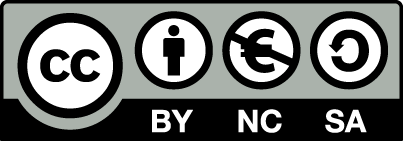 [1] http://creativecommons.org/licenses/by-nc-sa/4.0/ Ως Μη Εμπορική ορίζεται η χρήση:που δεν περιλαμβάνει άμεσο ή έμμεσο οικονομικό όφελος από την χρήση του έργου, για το διανομέα του έργου και αδειοδόχοπου δεν περιλαμβάνει οικονομική συναλλαγή ως προϋπόθεση για τη χρήση ή πρόσβαση στο έργοπου δεν προσπορίζει στο διανομέα του έργου και αδειοδόχο έμμεσο οικονομικό όφελος (π.χ. διαφημίσεις) από την προβολή του έργου σε διαδικτυακό τόποΟ δικαιούχος μπορεί να παρέχει στον αδειοδόχο ξεχωριστή άδεια να χρησιμοποιεί το έργο για εμπορική χρήση, εφόσον αυτό του ζητηθεί.Διατήρηση ΣημειωμάτωνΟποιαδήποτε αναπαραγωγή ή διασκευή του υλικού θα πρέπει να συμπεριλαμβάνει:το Σημείωμα Αναφοράςτο Σημείωμα Αδειοδότησηςτη δήλωση Διατήρησης Σημειωμάτων το Σημείωμα Χρήσης Έργων Τρίτων (εφόσον υπάρχει)μαζί με τους συνοδευόμενους υπερσυνδέσμους.ΧρηματοδότησηΤο παρόν εκπαιδευτικό υλικό έχει αναπτυχθεί στo πλαίσιo του εκπαιδευτικού έργου του διδάσκοντα.Το έργο «Ανοικτά Ακαδημαϊκά Μαθήματα στο Πανεπιστήμιο Αθηνών» έχει χρηματοδοτήσει μόνο τη αναδιαμόρφωση του εκπαιδευτικού υλικού. Το έργο υλοποιείται στο πλαίσιο του Επιχειρησιακού Προγράμματος «Εκπαίδευση και Δια Βίου Μάθηση» και συγχρηματοδοτείται από την Ευρωπαϊκή Ένωση (Ευρωπαϊκό Κοινωνικό Ταμείο) και από εθνικούς πόρους.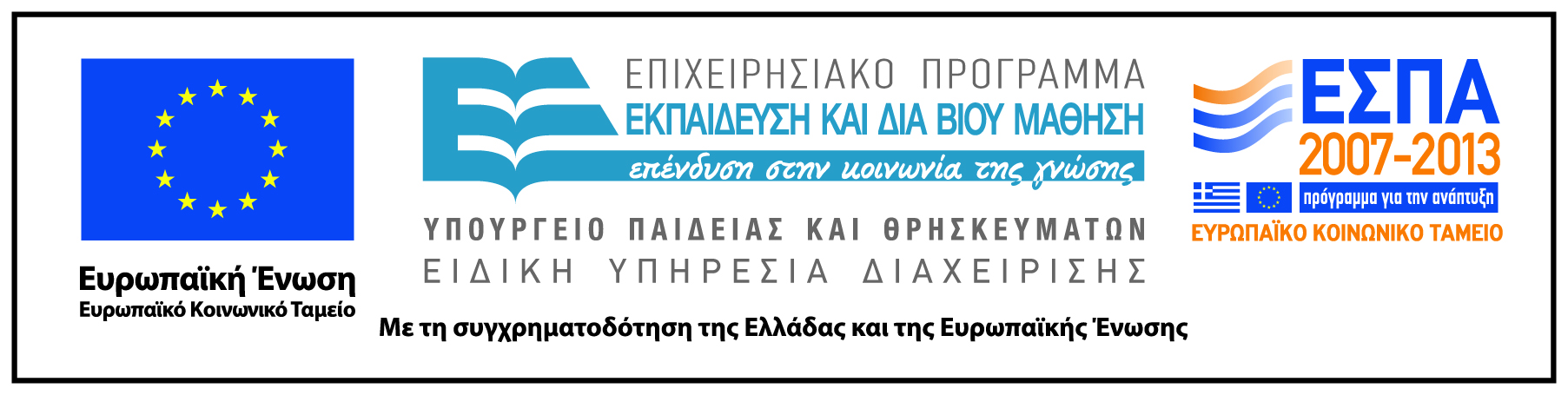 